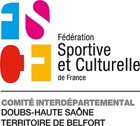 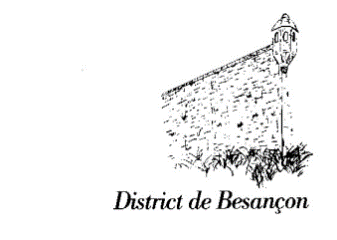 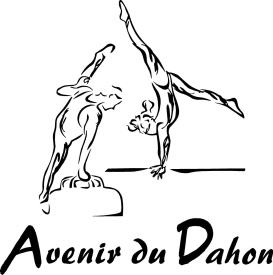 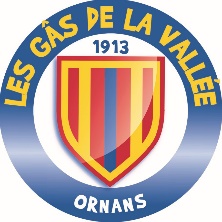 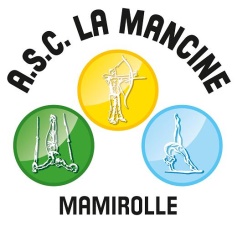  CONCOURS INTERDÉPARTEMENTAL 25 70 90 POUSSINSORNANS – MAMIROLLE -VALDAHON16 JUIN 2024ADHÉSION DE PRINCIPE           1 - ASSOCIATION :2 - NOMBRE DE PARTICIPANTS :3-RESTAURATION :Ne pas mettre vos juges car ils sont pris en charge par le Comité Interdépartemental.4- TRANSPORTS :Fait à : _________________________   le : ________________           Signature :Ce questionnaire devra être retourné pour le : 15 mars 2024A :  districtbesancon25@orange.frNOM :NOM : VILLE : VILLE :Nom du correspondant :Nom du correspondant :Nom du correspondant :Nom du correspondant :Adresse :Adresse :Email :Email :CP :VILLE :VILLE : :VALDAHONMAMIROLLEORNANSJEUNES POUSSINES :POUSSINES :POUSSINS :MONITEURS :MONITEURS :MONITEURS :JUGES :JUGES :JUGES :ACCOMPAGNATEURS :ACCOMPAGNATEURS :ACCOMPAGNATEURS :CHAUFFEURS :CHAUFFEURS :CHAUFFEURS :TOTAL :TOTAL :TOTAL :VALDAHONMAMIROLLEORNANSRepas pour ledimanche midi :Repas pour ledimanche midi :Repas pour ledimanche midi :VALDAHONMAMIROLLEORNANSNombre de cars :Nombres de cars :Nombre de cars :Nombre de minibus :Nombre de minibus :Nombre de minibus :Nombre de voitures :Nombre de voitures :Nombre de voitures :